.Heel Touches X4Mambo Right, Mambo LeftGrapevine 1/4 Turn Hitch, Grapevine 1/4 Turn HitchGrapevine 1/4 Turn Hitch, Grapevine StompStart Again and Enjoy!No Tags, No restarts! :)Christmas Rock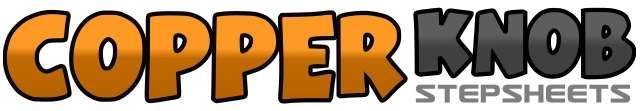 .......Count:32Wall:4Level:Absolute Beginner.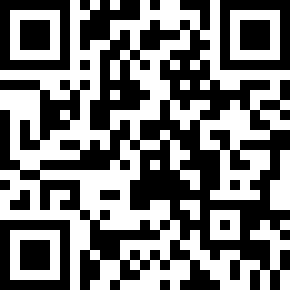 Choreographer:Kelli Haugen (NOR) - November 2007Kelli Haugen (NOR) - November 2007Kelli Haugen (NOR) - November 2007Kelli Haugen (NOR) - November 2007Kelli Haugen (NOR) - November 2007.Music:Christmas Rock - Toby KeithChristmas Rock - Toby KeithChristmas Rock - Toby KeithChristmas Rock - Toby KeithChristmas Rock - Toby Keith........1,2Touch right heel forward, step RF next to LF3,4Touch left heel forward, step LF next to RF5,6Touch right heel forward, step RF next to LF7,8Touch left heel forward, step LF next to RF1,2Rock RF to right, recover on LF3,4Step RF next to LF, hold & clap5,6Rock LF to left, recover on RF7,8Step LF next to RF, hold & clap1,2Step RF to right, cross LF behind RF3,4Step RF to right, 1/4 turn right hitch left knee & clap5,6Step LF to left, cross RF behind LF7,8Step LF to left, 1/4 turn right hitch right knee & clap1,2Step RF to right, cross LF behind RF3,4Step RF to right, 1/4 turn right hitch left knee & clap&5,6Step LF to left, cross RF behind LF7,8Step LF to left, stomp RF next to LF